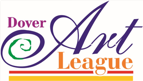 PRESS RELEASE - FOR IMMEDIATE RELEASE:DATE: February 16, 2016Contact: Michelle McNamara-Barthel/ Santa TorresEmail: dalgallerypress@gmail.comPhone: 302-674-0402‘Spectrum of Winter’ Dazzled at the DALDover Art League (DAL) celebrated the ‘Spectrum of Winter’ exhibit opening on Feb.  5.  Graciously judged by a founding member of the DAL, renowned artist K. M. Hammond and her daughter Joyce Lewis, artists and patrons enjoyed a splendid evening of cozy food and drinks while awaiting announcement of the results. With 36 entries from 15 artists, a variety of mediums illuminated the wide range of winter inspired pieces from oil, acrylic, watercolor, photography, jewelry and mixed media.Entries that won awards based on their reflection of the theme:Best in Show: “Snow Princess,” by E. K. FosterFirst Place: “Winter Wonderland” by Charles LovelaceSecond Place: “Winter Scene” by Don ZalenskiThird Place: “Silence of Winter” by Carole WhitneyHonorable Mention: “First Snow” by Mary Elizabeth PhilipsPeople’s Choice: “Winter Bird” by Ludovic BezyPeople’s choice went to “Winter Bird” by Ludovic Bezy. Voting took place during the reception.  The piece’s bold color and style piques the interest of attendees.Mary Elizabeth Philips’ “First Snow” garnered an honorable mention.  It was noted that her photograph preserved the details and not overly processed as to blur the fine imagery.Third place went to Carole Whitney’s “Silence of Winter.”  Her skillful attention to detail and portrayal of a barn captured the essence of winter’s mood.Taking second place, “Winter Scene,” a unique piece comprised of wood by Don Zalenski delighted the judges and admirers with detail of snow capped fences and the community blanketed with snow.Charles Lovelace, the 1st place winner with “Winter Wonderland” a mixed media piece “showed both depth and texture and captured the essence of a snow drift.” commented Joyce Lewis as she read off the winners.  Best in Show was awarded to E.K. Foster’s Snow Princess, a mixed media piece. Mrs. Lewis spoke with excitement as she described the detail seen on the child’s face all bundled up in a fur lined red hood, and how you can see the glint of excitement in the child’s eyes, rosiness on her nose and just the tiniest smirk as if she’s just enjoyed playing in the snow. During the event, Phyllis Shier presented K.M Hammond with a bouquet of roses and a lifetime membership to the Dover Art League in appreciation for her contribution to the arts.“DAL is pleased to be able to showcase the creativity thriving in our community.  We look forward to meeting more artists and members of the community in the coming months.” Said Alexis Gatti, DAL Vice President.For more information, please visit the Dover Art League at 21 W. Loockerman St., Dover, DE 19904, or call 302-674-0402.  Gallery and gift shop hours are Tuesday, 12pm - 4pm, Wednesday through Friday, 10am - 4pm, and First Fridays from 5pm -7pm.  Class offerings and membership information can also be found on our website: www.doverartleague.org.